Education Improvement: Curriculum Support TeamQuestions of Quality Survey - 2013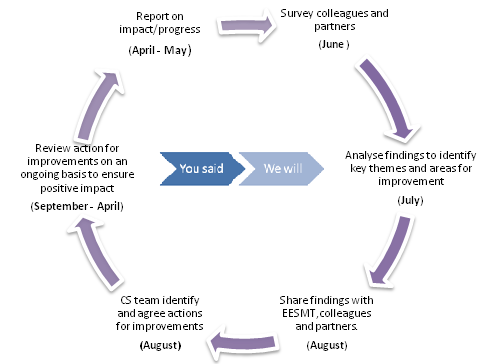 Service improvement is built on effective self evaluation.  The Curriculum Support team has a clear set of accountabilities which is used to test team performance on an ongoing basis. The team issues an annual questionnaire to Education Services staff and external partners to gather feedback which informs personal and team development.  Curriculum Support staff are open to and value individual feedback which is used to inform ERD and personal and professional development. The survey was open for comment during the month of June 2013 and attracted 150 contributors who answered a set of questions and offered qualitative feedback on how well they think the team delivers on its strategic intentions.  Delivering Strategic Intentions- How well do we do?” 																			Never	    Sometimes       Often	       AlwaysCouncil Staff perspective 	 	            2.77%	        15.79%         35.52%	        45.90%Partners’ perspective	     		            0.00%            1.55%	      24.76%             73.68% In addition, qualitative feedback delivered specific information relating to the performance of individuals and any bespoke work that has been carried out by the team. Of the 120 comments, 95% were positive affirmations of our work and 5% were constructive suggestions of where improvements could be made.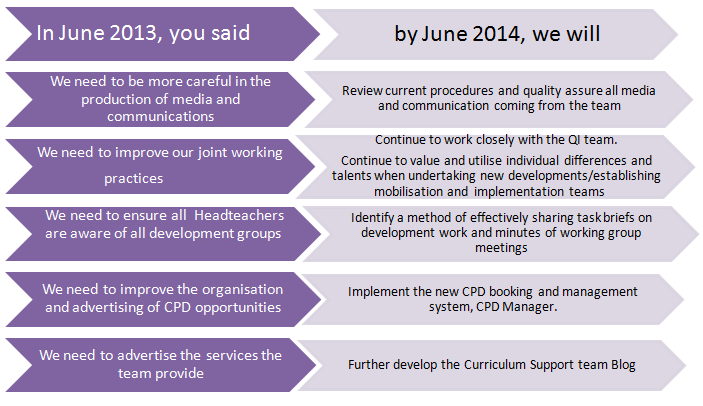 Feedback from Questions of Quality 2013 The table below details how well the team met each of their key targets.       =   Improvement on previous year         = On par with previous year       =  Less than previous yearResponse from PartnersNeverNeverSometimesSometimesOftenOftenAlwaysAlwaysTotal responseNo.%No.%No.%No.%No.Demonstrate flexibility and/or creative approaches0024.3%1328.3%3167.4%46Provide a credible source of expertise0000919.1%3880.9%47Communicate effectively0012.1%1123.4%3574.5%47Build and maintain quality relationships0012.1%1021.3%3676.6%47Make an influential contribution to development00001226.7%3373.3%45Respond effectively to national/local priorities00001533.3%3066.7%45Add value to the quality of the service you provide0012.1%1021.7%3576.1%46Total0051.55%8024.76%23873.68%323Response from Council Services ColleaguesNeverNeverSometimesSometimesOftenOftenAlwaysAlwaysTotal responseNo.%No.%No.%No.%No.Provide a strategic lead for innovation and development12.1%510.4%1939.6%2347.9%48Demonstrate flexibility and/or creative approaches22.4%1214.3%3238.1%3845.3%84Provide a credible source of expertise21.9%1413.7%3736.3%4948.0%102Communicate effectively32.9%1716.7%3635.3%4645.1%102Build and maintain quality relationships43.9%1716.7%3635.3%4544.1%102Influence the practice of establishments0048.7%2656.5%1634.8%46Influence classroom practice13%824.2%927.3%1545.5%33Respond effectively to identified needs00715.2%1634.8%2350.0%46Add value to the quality of the service you provide54.8%2019.4%2827.2%5048.5%103Respond to your needs in a flexible way15.56%422.2%422.2%950.0%18Total192.77%10815.79%24335.52%31445.90%684